Załącznik nr 1Szanowna/y Pani/Panie na postawie art.13 ROZPORZĄDZENIA PARLAMENTU EUROPEJSKIEGO I RADY (UE) 2016/679 z dnia 27 kwietnia 2016 r. w sprawie ochrony osób fizycznych w związku z przetwarzaniem danych osobowych i w sprawie swobodnego przepływu takich danych oraz uchylenia dyrektywy 95/46/WE (RODO) informuję, że:administratorem Pani/Pana danych osobowych jest Słupski Ośrodek Kultury, ul. Banacha 17, 76-200 Słupsk, tel. 598456441, e-mail sekretariat@sok.slupsk.pl;istnieje możliwość kontaktu z inspektorem ochrony danych: Słupski Ośrodek Kultury, ul. Banacha 17, 76-200 Słupsk, tel. 598424707, e-mail iod@sok.slupsk.pl.Pani/Pana dane osobowe będą zbierane i przetwarzane  przez Słupski Ośrodek Kultury w celu realizacji usług/w celu realizacji umów;Pani/Pana dane osobowe mogą być przekazane na podstawie przepisów prawa do organów ścigania i wymiaru sprawiedliwości, organów nadzorczych;Pani/Pana dane osobowe będą przechowywane przez czas trwania umowy wiążącej ze Słupskim Ośrodkiem Kultury oraz przez okres przewidziany w przepisach dotyczących przechowywania i archiwizacji dokumentacji;przysługuje Pani/Panu prawo dostępu do swoich danych osobowych, ich sprostowania, usunięcia lub ograniczenia przetwarzania, prawo wniesienia sprzeciwu wobec przetwarzania danych także do przenoszenia danych;dane udostępnione przez Panią/Pana nie będą podlegały profilowaniu przez Słupski Ośrodek Kultury;przysługuje Pani/Panu prawo wniesienia skargi do organu nadzorczego;w sytuacji, gdy przetwarzanie danych osobowych odbywa się na podstawie zgody osoby, której dane dotyczą, podanie przez Panią/Pana danych osobowych Administratorowi ma charakter dobrowolny;podanie przez Panią/Pana danych osobowych jest obowiązkowe, w sytuacji gdy przesłankę przetwarzania danych osobowych stanowi przepis prawa lub zawarta między stronami umowa.  OświadczenieOświadczam że zapoznałem się z klauzulą informacyjną, którą w całości zrozumiałem i akceptuje.   ..............................................                                  		   …….……………………………………………...         miejscowość, data                                                                                podpis czytelny uczestnika 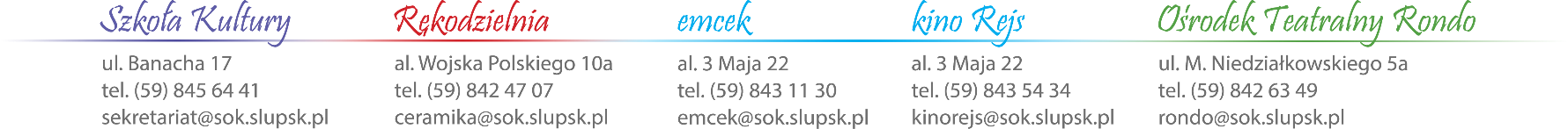                                                                                                                      lub rodzica/opiekuna  prawnego